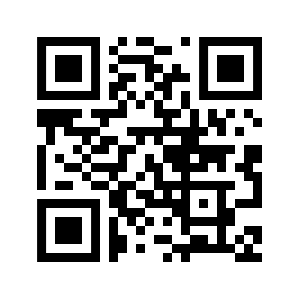 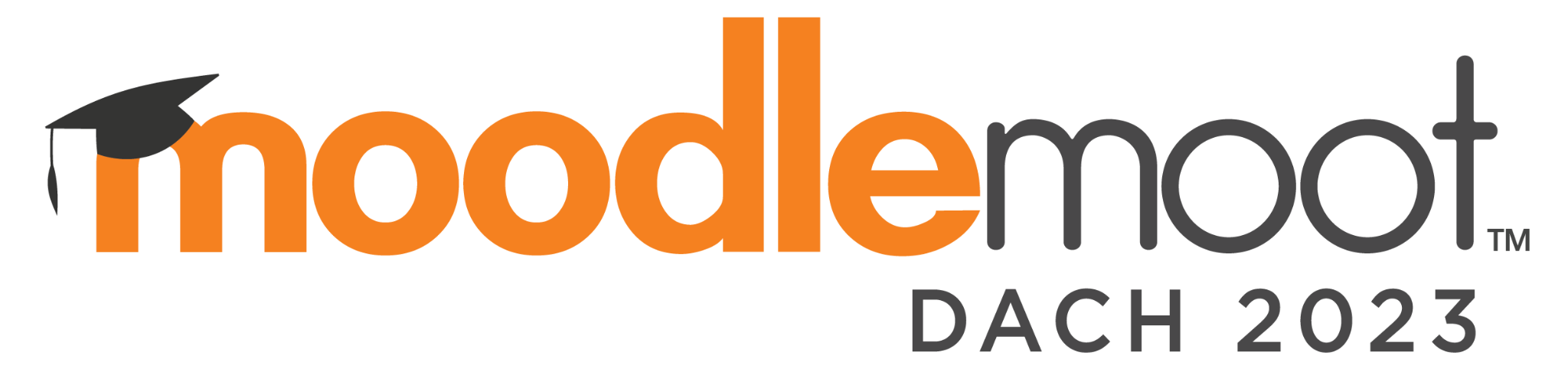 My DevCamp Pitching Idea 
#MootDACH
Idea 
(short and concise)                    #Name / Moodle Tracker Name / GitHub usernameName
Moodle Tracker Name
GitHub username
Who do you need?       Tester           Developer           Designer          ….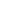 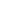 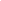 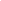 Development EstimationEstimate how long you will need to implement the idea       Finish during DevCamp          Postwork will be needed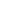 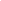 My DevCamp Pitching Idea 
#MootDACH
Idea                                    
(short and concise)                    #Name / Moodle Tracker Name / GitHub usernameName
Moodle Tracker Name
GitHub username
Who do you need?       Tester           Developer           Designer           ….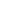 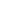 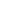 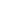 Development EstimationEstimate how long you will need to implement the idea       Finish during DevCamp          Postwork will be needed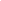 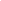 